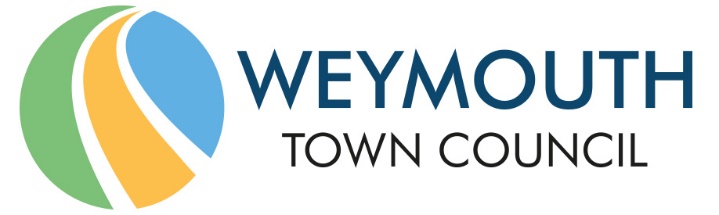 Council Offices, Commercial Road, Weymouth, Dorset, DT4 8NG01305 239839 - office@weymouthtowncouncil.gov.ukNotes of MeetingMEETING:			Advisory Planning and Licensing CommitteeDATE & TIME:		Tuesday 14th September 2021 at 7.00pmPLACE:			Via Zoom Virtual Meeting Place Members were asked to notify the Democratic Officer of any planning applications they wished to discuss by no later than midday on Tuesday 7th September 2021 in order that they could be included in Item 4 of the agenda. PresentCouncillors:		Peter Dickinson (C)		Gill Taylor			Jan Bergman	Ann Weaving			Jon Orrell			David HarrisAbsentCouncillors:		Lucy Hamilton		Graham Winter		Kevin Brookes			Chirstine James (VC)Officers: 		Jane Biscombe (Town Clerk)			Charmaine Denny (Assistant Town Clerk)			Niki Ayles (Democratic & Administration Officer)AP0052 Apologies for absenceThere were no apologies for absence.AP0053 Declaration of InterestsThere were no declarations of interest.AP0054 Public ParticipationDue to the virtual nature of the meeting members of the public were invited to submit requests to speak in advance of the meeting. Mr Marc Norris, Fleetline Taxis, was in attendance with regards to Item 10 of the agenda.Request for change of road markings outside 25 Westham Road, WeymouthMr Norris explained that Westham Road, a one-way street which runs from Commercial Road to the Esplanade, consists of a loading bay on the right-hand side and double yellow lines on the left-hand side, which run past 25 Westham Road (Fleetline Taxis). The double yellow lines allow for disabled parking, which fills up the entirety of the left-hand side of the road. The loading bays on the right-hand side are also full. As the road narrows, it bottlenecks, which causes congestion. Taxis have nowhere to pull over to pick up customers from the taxi office and this results in taxis stopping in the middle of the road and vulnerable and less abled passengers trying to enter the taxi whilst the driver is loading items into the boot. During the Summer months, the land train also uses Westham Road which is also on a bus route. Fleetline Taxis is requesting that the road markings outside the booking office of Fleetline Taxis, 25 Westham Road, Weymouth, be altered from a double yellow line, which allows disabled drivers to park for up to 3 hours, to a white line of 10 metres in length on the Fleetline Taxi office side of the road. This would prevent drivers from parking and enable taxis to pull over. Alternatively, a 10 metre taxi dedicated zone was suggested, but not a taxi rank due to the implications of Hackney licences. This will allow traffic to flow freely along Westham Road. Fleetline Taxis is aware that there will be a cost implication and is willing to enter into conversation about the cost should the request be approved.Members expressed support for the request.Cllr Dickenson highlighted that Cllr Ken Whatley (Melcombe Regis ward) supported the request.Cllr Taylor suggested that it would be beneficial to walk along the whole street with Officers from Dorset Council as there may be other issues that need to be addressed as well as this one. Cllr Orrell explained that he previously visited various trouble spots with an Officer from DC however he would be in favour of undertaking a further visit. Mr Norris was also happy to attend if appropriate. Resolved:Proposer: Cllr Orrell                    Seconder: Cllr WeavingMembers voted unanimously in favour of supporting the request, which will now be passed to Dorset Council for assessment. AP0055 Planning Applications for discussionMembers had expressed a desire to discuss the following planning applications:P/LBC/2021/01617 16 St Edmund Street, WeymouthCllr Taylor was in favour of the application but was concerned about single glazing being used when a climate emergency has been declared. Cllr Taylor proposed that the Committee support the application but state that single glazing is not acceptable and that double glazing should be used. Cllr Taylor wondered whether the Committee could write to Dorset Council outlining that it is not acceptable to be installing single glazed units as part of any application. Cllr Harris agreed and felt that there is no reason why the Committee cannot write to Dorset Council to say that all applications should ensure that the improvements needed to meet the climate emergency are implemented at any given opportunity.P/FUL/2021/01654 Eweleaze Farm, Main Road, OsmingtonCllr Bergman reported that Dorset Council are quite strict about only allowing 56 days for change of use from agricultural land to a camp site. The site is very family orientated and well behaved, and it is nice for others to enjoy the countryside. Members agreed that a comment of “no objection” will be returned.P/FUL/2021/02462 25-27 Park Street, Weymouth, Dorset, DT4 7DFCllr Taylor generally supported the application but noted that there will be noise generation from it.Cllr Orrell did not feel that the proposal will cause a lot of inconvenience and was supportive of the proposal to increase ventilation, given that the pandemic is not yet over. Resolved:Proposer: Cllr Orrell        Seconder: Cllr TaylorMembers voted unanimously in favour of returning a comment of “no objection”.WP/21/00077/FUL Digby House, The Nothe, WeymouthCllr Taylor was concerned about the height and size of the proposals given that that property is in a conservation area, and noted that a previous application was refused for the same reason, and the new application is similar to the previous one. Cllr Orrell acknowledged that the property is in a conservation area but did not think that it was based on the appearance of this property, and he thought that the application proposed a fairly modest increase in size. Resolved:Proposer: Cllr Orrell           Seconder: Cllr WeavingMembers voted by a majority of 5 in favour, with 1 against, to return a comment of “no objection”.P/FUL/2021/01905 Park Mews - Building A, 26 Park Street, WeymouthCllr Taylor highlighted that the property is located in a conservation area and is a fairly new building in an area of older buildings. The applicant has stated that they put in new windows and have painted them several times, but that they are now rotten and falling out, and is arguing that the windows should be replaced by UPVC. Cllr Taylor felt that hard wood is as good as plastic and suspected that when the property was built, the windows were of low quality. Resolved:Proposer: Cllr Taylor          Seconder: Cllr BergmanMembers voted unanimously in favour of objecting on the grounds of design, visual appearance and materials. It was felt that the replacement windows should be timber framed as per the original windows. P/FUL/2021/01878 42 Radipole Lane, Southill, WeymouthCllr Harris withdrew his wish to discuss this application and therefore it went forward in to Item 5 Planning Applications – No Objection.Planning Applications received shortly before legal despatchMembers did not wish to make any comments regarding the following planning applications and therefore a comment of “no objection” will be returned to Dorset Council:P/FUL/2021/02260 Catering Kiosk, Preston Beach PromenadeP/COU/2021/02350 44 Lennox Street, WeymouthP/VOC/2021/02409 2 Coombe Valley Road, WeymouthP/ADV/2021/02538 Land at Junction of Dorchester Road and Mercery Road, WeymouthP/COU/2021/02313 81 Dorchester Road, WeymouthAP0056 Planning Applications – no objection Resolved:Proposer: DH               Seconder: AWMembers voted unanimously in favour of returning a comment of “no objection” for the following:P/LBC/2021/02801 17 Hope Street, WeymouthWP/21/00029/FUL 12 Spa Avenue, WeymouthP/VOC/2021/01623 5 Glendinning Avenue, WeymouthP/FUL/2021/01707 22B Carlton Road South, WeymouthP/HOU/2021/02469 17 Barclay Road, WeymouthP/RES/2021/01586 56 Preston Road, WeymouthP/RES/2021/02802 Land South of Louviers Road, Gentian Way, WeymouthP/CLE/2021/02542 5 Moorside Avenue, WeymouthP/ADV/2021/01709 2-4 Coburg Place, St Thomas Street, WeymouthP/LBC/2021/02962 2-4 Coburg Place, St Thomas Street, WeymouthP/HOU/2021/02772 55 Chafeys Avenue, WeymouthP/HOU/2021/02761 6 St Helen’s Road, WeymouthP/COU/2021/01714 First Floor Offices, 9 Westham Road, WeymouthP/VOC/2021/01777 29 Grafton Avenue, WeymouthP/FUL/2021/01914 29C Abbotsbury Road, WeymouthP/HOU/2021/02581 32 Gallwey Road, WeymouthP/HOU/2021/02377 38 Field Barn Drive, WeymouthP/CLP/2021/02502 1 Elwell Manor Gardens, WeymouthP/FUL/2021/01974 14 Grosvenor Road, WeymouthP/HOU/2021/02543 5 Moorside Avenue, WeymouthP/LBC/2021/02075 Deutzia Cottage, Nottington Lane, WeymouthP/HOU/2021/02658 55 Field Barn Drive, Weymouth, DT4 0EEP/LBC/2021/01856 6 Radipole Lane, Westham, WeymouthP/LBC/2021/02157 68 The Esplanade, WeymouthP/FUL/2021/02035 524 Littlemoor Road, WeymouthP/FUL/2021/02664 10 Kirtleton Avenue, WeymouthP/FUL/2021/02076 Marsh Sports Complex Full Site, Weymouth Outdoor Education Centre, Knightsdale Road, WeymouthP/LBC/2021/02649 67 St Thomas Street, WeymouthP/CLP/2021/02728 6 Chandler Close, WeymouthP/FUL/2021/01878 42 Radipole Lane, Southill, WeymouthAP0057 Planning Applications responded to under Delegated Powers (for information)NoneAP0058 Licensing, Enforcement, Appeals & Phone MastsNoneAP0059 Sitting Out License Applications – Standard Responses (for information)NoneAP0060 Other Developmental ConsultationsNoneAP0061 Traffic Calming and Parking Restriction Requests from The PublicRequest for change of road markings outside 25 Westham Road, WeymouthThis item was discussed during the public participation item. Please see minute number AP0054 above. AP0062 Traffic Regulation Orders (TROs)Proposed Traffic Regulation Order – Double Yellow Lines Radipole Lane & Hereford RoadResolved:Proposer: Cllr Harris             Seconder: Cllr TaylorMembers voted unanimously in favour of the proposed Traffic Regulation Order (TRO) being advertised for public consultation. AP0063 Information ItemsMembers noted the information item. Cllr Jan Bergman requested that the Committee return to Item 5 Planning Applications – No Objection, as he had realised there was an application that he wished to object to as it is a development that the Committee previously objected to and therefore he felt it would be wrong for him to support it. The Town Clerk explained that, legally, the vote has already been taken and therefore it cannot be returned to. Addtionally, one vote against the application would not change the position of the Council.AP0064 Emergency ItemsThere were no emergency items to consider.The meeting concluded at 7.42 pm.